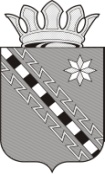 Российская ФедерацияНовгородская областьДУМА МАЛОВИШЕРСКОГО МУНИЦИПАЛЬНОГО РАЙОНАР Е Ш Е Н И ЕПринято Думой Маловишерского муниципального района 27 декабря 2017 годаВ соответствии с частью 2 статьи 19 Федерального закона от 07 февраля 2011 года №6-ФЗ «Об общих принципах организации и деятельности контрольно- счетных  органов субъектов Российской Федерации и муниципальных образований», абзацем 10 подпункта 4.2.1 Положения о Счетной палате Маловишерского муниципального района, утвержденного решением Думы Маловишерского муниципального района от 30.01.2012 №129,  Дума Маловишерского муниципального районаРЕШИЛА:1. Утвердить прилагаемый ежегодный отчет о деятельности Счётной палаты Маловишерского муниципального района,  результатах проведенных контрольных и экспертно-аналитических мероприятий в 2017 году.2. Опубликовать решение в бюллетене «Возрождение».Председатель Думы муниципального района 	 Г.Г. Жукова Глава муниципального района 	 Н.А. Маслов27 декабря 2017 года№ 236Малая Вишера Ежегодный отчет о деятельностиСчётной палаты Маловишерского муниципального района,результатах проведенных контрольных и экспертно- аналитических мероприятий в 2017 годуЕжегодный отчет о деятельности Счётной палаты Маловишерского муниципального района, результатах проведенных контрольных и экспертно- аналитических мероприятий в 2017 году  (далее – Отчет) подготовлен в соответствии с требованиями пункта 4.2 Положения о Счётной палате Маловишерского муниципального района, утвержденного Решением Думы Маловишерского муниципального района от 31.01.2012 №129 и отражает обобщающие сведения о результатах деятельности Счётной палаты муниципального района в 2017 году.Основные итоги деятельностиОрганизация и деятельность Счётной палаты Маловишерского муниципального района (далее - Счётная палата) в 2017 году, как и в предыдущие годы, осуществлялась в соответствии с требованиями законодательства, а именно: в соответствии с Бюджетным кодексом Российской Федерации, Федеральным законом от 7 февраля 2011 года № 6-ФЗ «Об общих принципах организации и деятельности контрольно-счетных органов субъектов Российской Федерации и муниципальных образований» и иными нормативными правовыми актами, определяющими объем прав и обязанностей по осуществлению внешнего государственного финансового контроля. Согласно Положению Счётная палата является постоянно действующим органом внешнего муниципального финансового контроля, образована Думой Маловишерского муниципального района  и в своей деятельности подотчетна ей. В целях выполнения установленных полномочий Счётной палатой осуществлялась контрольная, экспертно-аналитическая и иная деятельность, основанная на принципах законности, объективности, эффективности, независимости и гласности на основе годового Плана работы Счётной палаты, сформированного по предложениям Главы Маловишерского муниципального района.Счётной палатой заключено 4 Соглашения  о передаче полномочий на 2017 год по осуществлению внешнего муниципального финансового контроля.Результаты деятельности Счётной палаты в 2017 году.В 2017 году Счётная палата провела 165 контрольное и экспертно-аналитическое мероприятие, из них 5 контрольных  мероприятий  и 160 экспертно- аналитических мероприятий, что на 34 мероприятий больше показателей 2016 года.Динамика проведённых контрольных и экспертно-аналитических мероприятий за 2012-2017 годы представлена на диаграмме 1. Диаграмма 1 Контрольными мероприятиями было охвачено 5 объектов проверки.Осуществление экспертно-аналитических мероприятий, направленных, прежде всего, на предотвращение нарушений в финансово-бюджетной сфере, является важным направлением в деятельности Счётной палаты.Как видно из диаграммы показатели проведенных экспертно- аналитических мероприятий имеют ежегодный рост. Усиление аналитической составляющей деятельности Счётной палаты связано, прежде всего, с изменениями законодательства, ориентирующими на оценку эффективности бюджетных расходов и предотвращение финансовых нарушений до осуществления контрольных действий. Показатели деятельности Счётной палаты, характеризующие количество проведенных контрольных мероприятий, соответствуют средним, сложившимся за последние годы. В целях обеспечения единообразия при оценке установленных в ходе контрольных действий нарушений ведется апробация Классификатора нарушений, выявляемых в ходе внешнего государственного аудита (контроля), одобренного Советом контрольно-счетных органов при Счетной палате Российской Федерации. Данным классификатором введен новый подход, предусматривающий классификацию нарушений, как по количественным, так и по стоимостным параметрам в зависимости от вида нарушений.Данные по количественным показателям представлены в диаграмме2:Диаграмма 2 Нарушения по стоимостным показателям установлены в сфере ведения бухгалтерского учета, составления и представления бухгалтерской (финансовой) отчетности  в 3 случаях или 8712,6 тыс. рублей.   Выявленные нарушения в сфере закупок классифицированы по 6 случаям, или  288,1 тыс. рублей. Следует отметить, что аудит в сфере закупок, который осуществляется в соответствии с Федеральным законом от 05.04.2013 № 44-ФЗ «О контрактной системе в сфере закупок товаров, работ, услуг для обеспечения государственных и муниципальных нужд» проводится в рамках каждого контрольного мероприятия.В стоимостном измерении согласно введенной классификации общая сумма выявленных нарушений составила 9000,7 тыс. рублей, при этом случаев нецелевого использования бюджетных средств в отчетном периоде, как и в 2015- 2016 годах не установлено. В основном это связано с повышением ответственности получателей бюджетных средств и результативностью работы Счётной палаты.                                             Следует отметить, что вышеуказанным Классификатором нарушений не предусмотрено такой группы нарушений, как неэффективные расходы. Однако, как показали результаты проведенных контрольных мероприятий, имеется несоблюдение принципа эффективности использования бюджетных средств, определенного статьей 34 Бюджетного кодекса Российской Федерации. В 2017 году объем неэффективных расходов составил 644,7 тыс. рублей. Учитывая, что неэффективное использование бюджетных средств не влечет реальной ответственности, зачастую является не устранимым, но во всех случаях свидетельствует об упущениях, имевших место при принятии управленческих решений, Счетная палата и в дальнейшем будет обращать внимание на факты неэффективных бюджетных расходов.За период 2015-2017 г. динамика выявленных нарушений носит нестабильный  характер (диаграмма 3).Диаграмма 3 Динамика объемов неэффективного использования,  тыс. рублейВ зависимости от характера выявленных недостатков и нарушений строилась работа,  направленная на их устранение, принимались соответствующие меры в рамках установленной компетенции и предоставленных полномочий. В ряде случаев устранение нарушений осуществлялось непосредственно в ходе контрольных мероприятий. В 2017 году Счётной палатой в адрес объектов контроля направлено 5 предложений, содержащихся в представлениях. На дату составления настоящего Отчета исполнены все представления. Важнейшим мероприятием, полномочиями на проведение которого в соответствии с Бюджетным кодексом Российской Федерации наделены органы внешнего финансового контроля является проведение внешней проверки годового отчета об исполнении бюджета. Данное мероприятие является особой формой контроля, включающей проведение как экспертно-аналитических, так и контрольных мероприятий.  В соответствии с требованиями бюджетного законодательства в 2017 году Счётной палатой проведена внешняя проверка бюджетной отчетности за 2016 год двенадцати главных администраторов средств бюджета. По итогам проверки достоверность отчетности в целом подтверждена. Вместе с тем, были выявлены нарушения и недостатки, такие как: несоответствие плановых показателей, указанных в бюджетной отчетности, показателям бюджета; внутренняя несогласованность между формами бюджетной отчетности и иные замечания по оформлению отчетности и отражению информации в пояснительных записках к отчетам. Эффективность работы Счётной палаты характеризуется исполнением ее предложений по материалам проведенных мероприятий. С целью обеспечения контроля, дальнейшего недопущения нарушений информационные письма и отчеты о результатах контрольных мероприятий в обязательном порядке направлялись в Думу Маловишерского муниципального района, Главе муниципального района. Рекомендации Счётной палаты учитывались при принятии муниципальных нормативных правовых актов. За 2017 год рассмотрены и положительно решены вопросы по 149 предложениям Счетной палаты, указанным в заключениях, что составляет 93,2 процента от общего количества направленных предложений. Результаты экспертно-аналитической деятельностиПроведение экспертно-аналитических мероприятий становится преимущественным направлением в деятельности Счётной палаты, которое реализуется посредством  проведения экспертизы проектов решений Думы Маловишерского муниципального района, решений Советов депутатов городских и сельских поселений о бюджете,  внешней проверки годового отчета об исполнении соответствующих бюджетов, финансово-экономической экспертизы проектов муниципальных программ, а также подготовки иных аналитических материалов.За 2017 год проведено 160 экспертиз (на проекты решений Думы и Советов депутатов – 53,  по проектам муниципальных программ и внесения изменений в муниципальные программы– 107). Следовательно, большую часть экспертиз в отчетном году составляла финансово-экономическая экспертиза проектов, принимаемых муниципальных программ  и вносящих в них изменений.Заключения Счётной палаты в установленном порядке направлены в Думу Маловишерского муниципального района, в Советы депутатов поселений, соответствующим разработчикам проектов.Результаты контрольной деятельностиКонтрольные мероприятия проводились в соответствии с утвержденным годовым планом работы Счётной палаты. В 2017 году контрольная деятельность, как и в предыдущие годы, была направлена на проведение проверок целевого и эффективного использования средств, при реализации муниципальных программ, осуществления муниципальных закупок. Выявленные нарушения отражены в отчетах Счётной палаты и доведены до должностных лиц объектов проверок.Общая сумма  охваченных проверками бюджетных средств  составила 34183,75 тыс. рублей. Сумма нарушений, установленная в ходе проверок -  9645,4 тыс. рублей, или 28 процентов.Информация о выявленных  нарушениях в  2017 году приведена в приложении.В суммовом выражении значительное нарушение установлено в сфере физической культуры.  Проводя  совместное контрольное мероприятие по вопросу эффективности расходования муниципальными учреждениями бюджетных средств на оплату жилищно-коммунальных услуг, а также на мероприятия в области энергосбережения и энергетической эффективности в МАУ ДЮСШ «АРЕНА МВ было установлено грубое нарушение требований к бухгалтерскому учету, выразившееся в принятии к учету основного средства  (спортивного зала)  стоимостью 5031,6 тыс. рублей, без оформления первичных документов и отсутствия права на помещение с 2011 года, регистрация права была осуществлена только в период проверки.  Кроме того, установлено неэффективное использование бюджетных средств в сумме 60,0 тыс. рублей. На основании результатов проведенной проверки осуществлен мониторинг состояния бухгалтерского учета в муниципальных учреждениях Маловишерского муниципального района, подведомственных комитету культуры Администрации Маловишерского муниципального района, в результате которого установлено аналогичное нарушение  в муниципальном бюджетном учреждении культуры «Межпоселенческий методический центр народного творчества и культурно-досуговой деятельности Маловишерского муниципального района» в суммовом выражении 3681,0 тыс. рублей.  По результатам проверок, в рамках реализации возложенных на Счётную палату полномочий в сфере административного права в отчетном периоде составлено 2 протокола об административных правонарушениях  по части 1 статьи 15.11 Кодекса Российской Федерации об административных правонарушениях (далее – КоАП), то есть за грубое нарушение правил ведения бухгалтерского учета и представления бухгалтерской отчетности (субъекты административных правонарушений - главные бухгалтера учреждений), по которым вынесено наказание в виде штрафа в размере 5000 рублей каждому.Согласно статье 98 Федерального закона от 05 апреля 2013 года № 44-ФЗ «О контрактной системе в сфере закупок товаров, работ, услуг для обеспечения государственных и муниципальных нужд» (далее – Федеральный закон № 44-ФЗ) к полномочиям Счётной палаты относится осуществление аудита в сфере закупок.  В соответствии с годовым планом работы Счётной палаты на 2017 год был проведены анализ и оценка законности, целесообразности, обоснованности, своевременности, эффективности и результативности расходов на закупки товаров, работ и услуг для муниципальных нужд в Администрации Веребьинского сельского поселения. В результате данного мероприятия установлено нарушений в сумме 872,8 тыс. рублей, в т.ч. неэффективные расходы 584,7 тыс. рублей и нарушения при осуществлении муниципальных закупок в сумме 288,1 тыс. рублей.Совместно со Счётной палатой Новгородской области была осуществлена проверка полноты и достоверности сведений о недвижимом имуществе в целях исчисления имущественных налогов и достоверности прогнозирования доходной части консолидированного бюджета района. В результате данной проверки было проанализировано значительное количество нормативно-правовых актов в области имущественных налогов, проведен мониторинг использования работниками Администрации муниципального района программных продуктов с целью прогнозирования доходов района, осуществлен контроль за планом мероприятий, направленных на мобилизацию дополнительных доходов консолидированного бюджета муниципального района на 2017 год за счёт повышения эффективности налогообложения имущества.  По результатам проверки Счётной палатой было рекомендовано  обеспечить исполнение Плана мероприятий, активизировать работу по проведению земельного контроля.Одной из составляющей работы Счётной палаты в 2017 году было участие в пределах полномочий в мероприятиях, направленных на противодействие коррупции. Являясь одним из исполнителей мероприятий подпрограммы «Противодействие коррупции в Маловишерском муниципальном районе» муниципальной программы «Совершенствование системы муниципального управления в Маловишерском муниципальном районе на 2017-2019 годы»  Счётная палата в отчетном периоде, как и ранее, обращала внимание на выявление признаков коррупционных правонарушений при осуществлении внешнего муниципального финансового контроля.Председатель Счётной палаты Маловишерского муниципального района постоянно принимает участие в заседаниях комиссии по противодействию коррупции, в пределах своей компетенции озвучивает информацию согласно плану мероприятий противодействия коррупции.В 2018 году будет  продолжена практика проведения эффективности, направленная на определение экономности и результативности использования бюджетных средств.При планировании деятельности Счётной палаты на следующий период, в целях исключения дублирования функций при осуществлении контрольных мероприятий план работы на 2018 год скоординирован с годовым планом работы комитета финансов Администрации Маловишерского муниципального района.Обеспечение деятельности Счётной палаты На протяжении длительного периода времени (практически с момента создания Счетной палаты) штатная численность палаты не менялась и составляет 2 единицы. Однако, в связи с произошедшими в последние годы изменениями в бюджетном законодательстве об административных правонарушениях существенно расширились полномочия контрольно-счетного органа.Сотрудники Счётной палаты имеют высшее профессиональное образование и значительный стаж работы. В отчетном периоде сотрудники Счётной палаты повышение квалификации не проходили.Затраты на содержание Счётной палаты в 2017 году фактически составили   1098,6 тыс. рублей, на 2018 год запланировано- 1012,9 тыс. рублей.Информирование о деятельности Счётной палатыВ целях обеспечения принципа гласности  и открытости процедур контроля работа Счётной палаты освещалась в информационно-коммуникационной сети Интернет на сайте  Администрации Маловишерского муниципального района в разделе Счётная палата. Была продолжена работа по информационному и тематическому наполнению официального сайта. В 2017 году Счетной палатой Новгородской области был проведен мониторинг  создания и наполнения сайтов контрольно-счётных органов муниципальных образований. По результатам мониторинга итоговая оценка наполняемости сайта Счётной палаты  Маловишерского района оценена как «достаточная».____________________________________Информация о выявленных  нарушениях в  2017 годуОб утверждении ежегодного отчета о деятельности Счётной палаты Маловишерского муниципального района, результатах проведенных контрольных и экспертно-аналитических мероприятий в 2017 годуУтвержден решением Думы Маловишерского муниципального районаот 27.12.2017 №236Приложение к Ежегодному отчету о деятельности Счётной палаты Маловишерского муниципального района, результатах проведенных контрольных и экспертно- аналитических мероприятий в 2017 годуНаименование мероприятияСведения о выявленных нарушенияхСведения о выявленных нарушенияхНаименование мероприятиянарушения с количественным показателем, еднарушения с количественным и стоимостным показателями, ед./тыс. рублей123по  Классификатору нарушенийпо  Классификатору нарушенийпо  Классификатору нарушенийАнализ  и оценка законности, целесообразности, обоснованности, своевременности, эффективности и результативности расходов на закупки товаров, работ и услуг для муниципальных нужд в Веребьинском сельском поселении 6288,1Эффективность расходования муниципальными учреждениями бюджетных средств на оплату жилищно-коммунальных услуг, а также на мероприятия в области энергосбережения и энергетической эффективности (МАУ ДЮСШ «АРЕНА МВ»)35031,6полнота и достоверность сведений о недвижимом имуществе в целях исчисления имущественных налогов и достоверности прогнозирования доходной части консолидированного бюджета района--мониторинг состояния бухгалтерского учета в муниципальном бюджетном учреждении культуры «Межпоселенческий методический центр народного творчества и культурно-досуговой деятельности Маловишерского муниципального района» 13681,0Итого109000,7Неэффективные расходыНеэффективные расходыНеэффективные расходыАнализ  и оценка законности, целесообразности, обоснованности, своевременности, эффективности и результативности расходов на закупки товаров, работ и услуг для муниципальных нужд в Веребьинском сельском поселении 1/ 584,7Эффективность расходования муниципальными учреждениями бюджетных средств на оплату жилищно-коммунальных услуг, а также на мероприятия в области энергосбережения и энергетической эффективности (МАУ ДЮСШ «АРЕНА МВ»)-1/60,0Итого-2/644,7ВСЕГО102/9645,4